LICEO DE MÚSICA- COPIAPÓ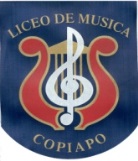 “Educar a través de la música para el desarrollo integral de los estudiantes”PROF: MARIA ANGELICA MORALES G.TEMARIO PRUEBAS ESPECIALES DE QUIMICA 2016Día: miércoles 3 enero 2016   Hora: 9:30 – 11:00CURSOSTEMARIO1° MEDIO1.- Tabla periódica y sus propiedades.2.- Enlaces químicos3.- Fuerzas intermoleculares y geometría molecular2° MEDIO1.- Propiedades coligativas.2.- Química orgánica: Nomenclatura de Hidrocarburos ( alcanos, alquenos y alquinos)3° MEDIO1.-Termodinámica2.- Cinética química3.- Equilibrio químico